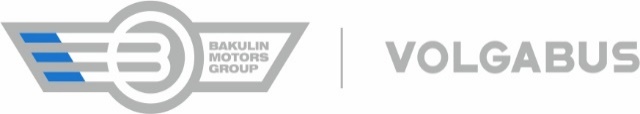 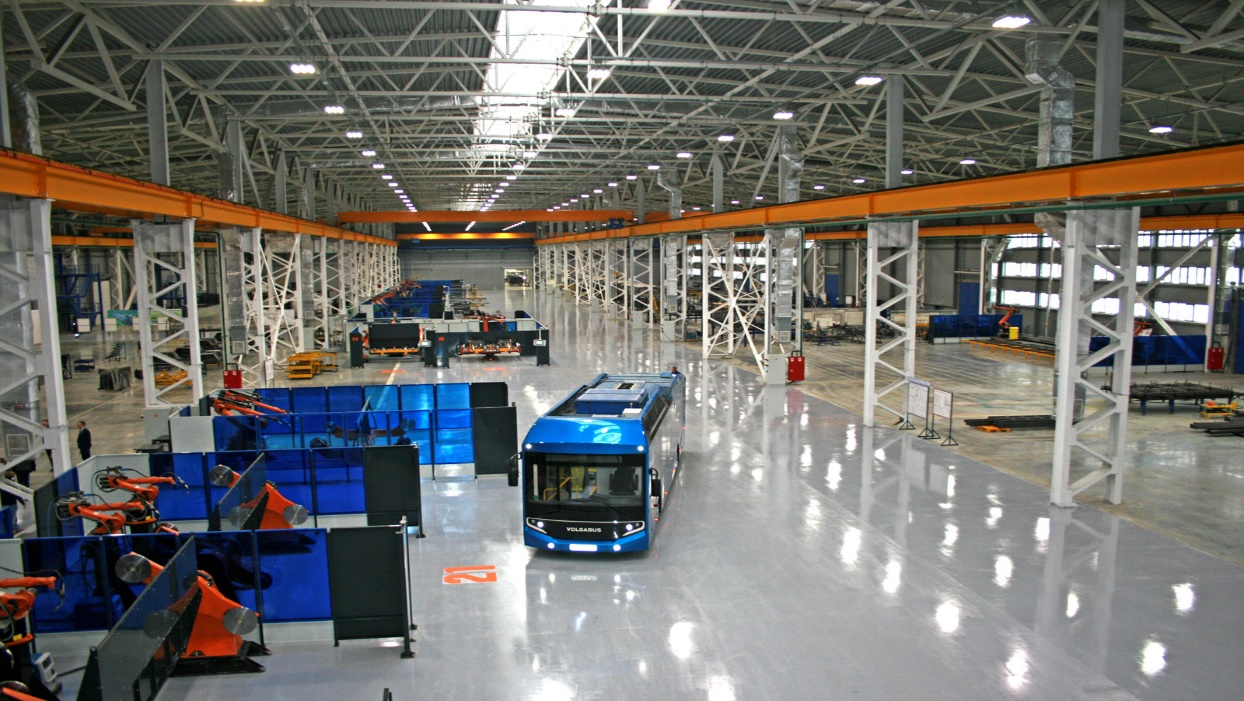 ЗАВОДУ ПО ПРОИЗВОДСТВУ АВТОБУСОВ ТРЕБУЮТСЯ:МАЛЯРЭЛЕКТРОСВАРЩИКОПЕРАТОР СТАНКОВ С ЧПУТРАНСПОРТИРОВЩИК (ГРУЗЧИК)СЛЕСАРЬ МЕХАНОСБОРОЧНЫХ РАБОТСЛЕСАРЬ – РЕМОНТНИКЭЛЕКТРОМОНТЕР ПО РЕМОНТУ И ОБСЛУЖИВАНИЮ ЭЛЕКТРООБОРУДОВАНИЯМЫ ПРЕДЛАГАЕМ:Официальное трудоустройствоЗаработная плата от 30 000 до 80 000 руб. (оклад + ежемесячная премия по итогам работы). Выплата 2 раза в месяц.Работа по графику 2/2 с 8.00 до 20.00 или 5/2 с 08.00 до 17.00Бесплатный ежедневный служебный автобус из г. Собинка, г. Лакинска, пос. Ставрово, г. Владимира и обратно.Бесплатный обед.Компенсация затрат на прохождение медосмотра при трудоустройстве.Профессиональное развитие и реальный карьерный рост в крупной холдинговой компании.Дополнительная информация по тел. 8-960-721-61-42